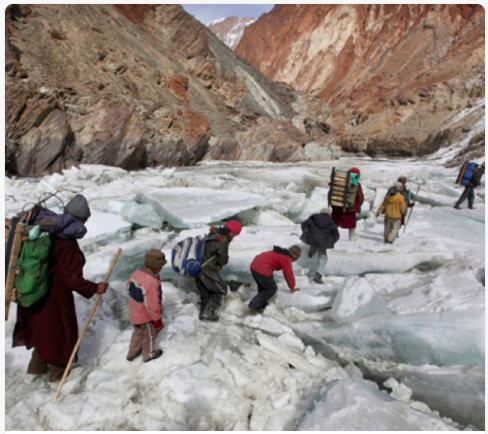 Write a setting description. Try to use around 100 words to write the description.